Техническое описание«Ямайка» - двухъярусный диван-кровать.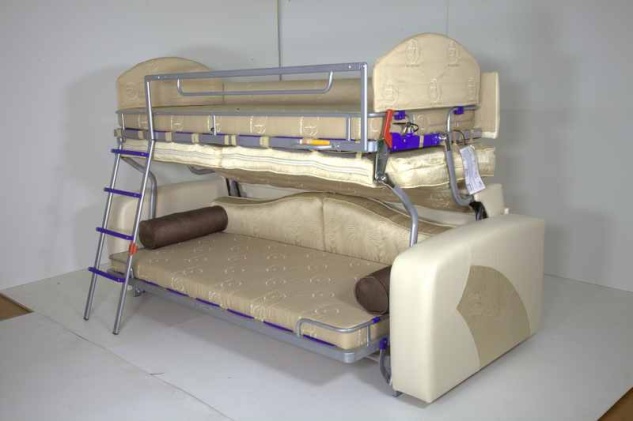 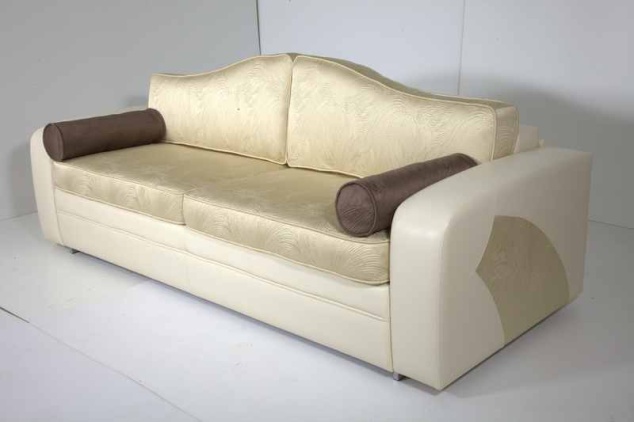 Диван легко трансформируется в двухъярусную кровать.Боковины дивана съемные и легко снимаются.Каркас дивана имеет металлическую конструкцию.Для трансформации дивана в положение «кровать» необходимо:Поднять за нижнюю часть передней планки диван (рис.1).Поднимая, вращайте механизм, до горизонтального положения (рис. 2).Чтобы зафиксировать механизм в поднятом положении потяните на себя замок безопасности (красный рычаг справа).Нажмите на ключ, расположенный на правой стороне кровати (рис. 3).Опустите лестницу с красной ручкой (рис. 4).Поднимите верхние боковины в вертикальное положение (рис. 5/6).Для трансформации кровати в положение «диван» необходимо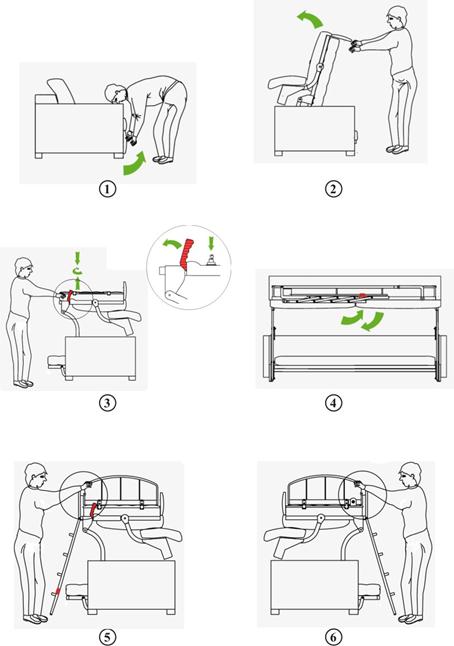  (в обратном порядке):Сложить мягкие боковины (рис. 5/6), убедившись, что верхний матрац прочно закреплен поясом, так, чтобы он не мог упасть во время движения.Поднять лестницу в горизонтальное положение, закрепив красную ручку на стальном каркасе (рис. 4).По часовой стрелке повернуть ключ в замке на 90° (рис. 3).Потянуть на себя красный рычаг, верхнюю кровать толкать от себя.За переднюю планку опустить кровать в положение диван (рис. 1/2).Внимание!Не оставляйте подушки или большие одеяла на спальных местах.Диван может комплектоваться полкой из облицованного шпоном ясеня МДФ (тонируется в стандартные цвета фабрики).Внимание!Не оставляйте предметы на полке. При складывании дивана полка находится в вертикальном положении.Важно!Верхнее спальное место двухъярусной кровати не должно использоваться детьми младше 6 лет.Расстояние от стены до кровати должно быть не менее 8 см.Максимальная нагрузка верхней кровати 100 кг.Максимальная нагрузка нижней кровати 100 кг.Мягкие элементы выполнены из эластичного неформованного пенополиуретана, предназначенного для использования в мебельной и автомобильной промышленности, эксплуатируемого при температурах от минус 40° до плюс 80° С.Подбор обивочной ткани по желанию клиента.Материалы и комплектующие           Каркас подлокотника состоит из бруса хвойных пород и ДСП           Для склейки пенополиуретана применяется двухкомпонентный клей на водной основе Akzo Nobel (Швеция)           Механизм трансформации диван-кровать «Stema» (Италия)           Фурнитура Oke Tillner (Германия)           Крепежная скоба Bea (Германия)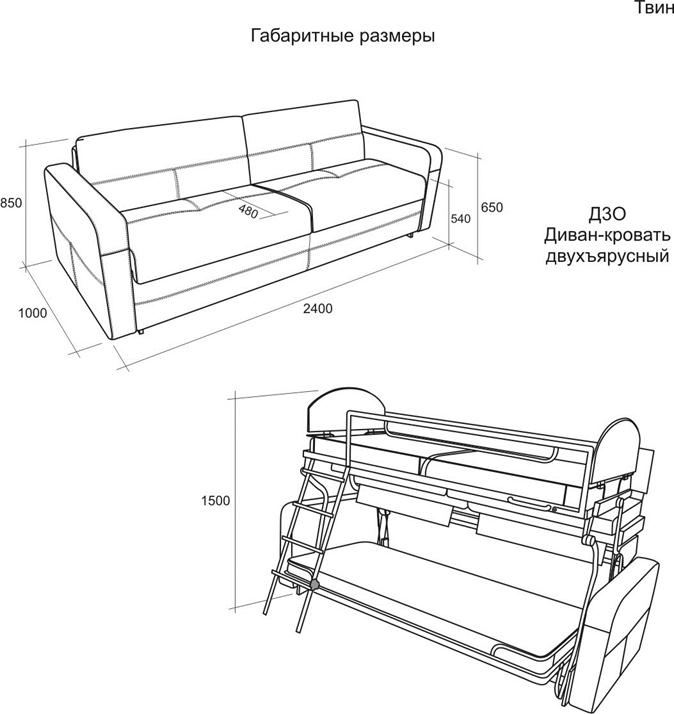 